A clause is:A group of words that have a subject+verb teamDependent Clause: doesn’t make sense. Is a sentence fragment		       Example: As my guitar gently weeps.		Independent Clause: Make sense as a full sentence.		       	Example: The Beatles are one great band.Commas separate an independent and dependent clause WHEN a dependent clause COMES FIRST.Example: We will stop studying grammar when all my students can write excellently.VS.	When all my students can write well, we will stop studying grammar.Subordinating conjunctionsConjunctions that precede a DEPENDENT clause.Turn an independent clause into a dependent clause. EXAMPLESsince, when, if, while, because, as, in case, unless, whether, etc. 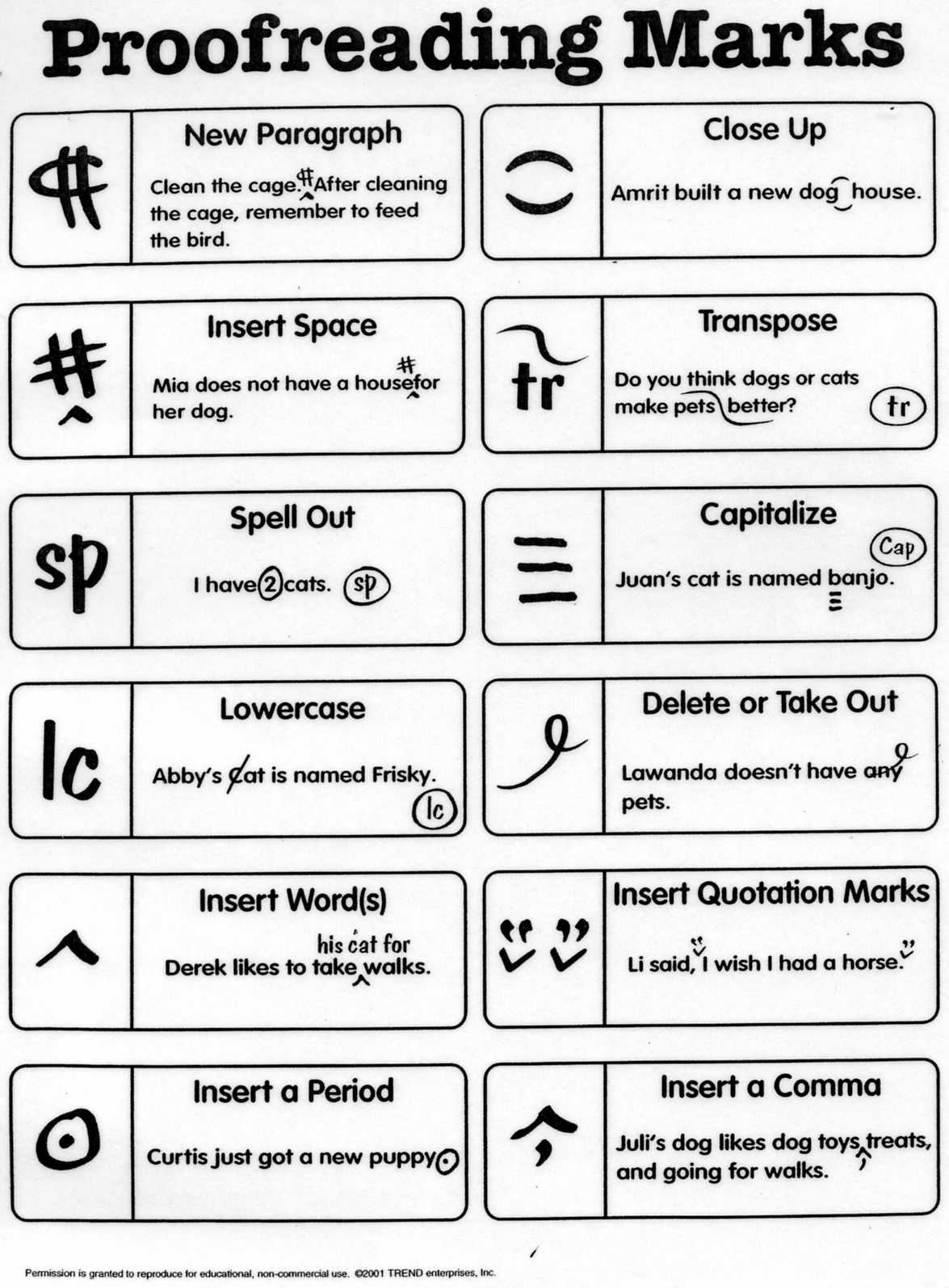 